REPRESENTATIONS AND CERTIFICATIONSDate: 													Organization Name: 						          DUNS No. 			Address: 												Phone: 													The undersigned makes the following representations or certifications on behalf of the above named organization: The following representations must be made when the resulting award is to be performed inside the United States, its territories or possessions, Puerto Rico, the Trust Territory of the Pacific Islands, or the District of Columbia.   BUSINESS SIZE AND CLASSIFICATION As defined in FAR52.219-1 [http://www.acquisition.gov/far/loadmainre.html] and Title 13 CFR [www.ecfr.gov] unless indicated otherwise. Check all boxes that apply.□	Large business□	Small business□	Small disadvantaged business□	Women-owned small business □	HUBZone small business□	Veteran-owned small business□	Service-disabled veteran-owned small business □	Historically Black College and UniversityTAXPAYER IDENTIFICATION NUMBERThe information required in paragraphs A through D of this provision must be submitted to comply with debt collection requirements of 31U.S.C.7701(c)(3) and 3325(d), reporting requirements of 26 U.S.C. 6041, 6041A and 6050M, and implementing regulations by the Internal Revenue Service.A.	Taxpayer Identification Number (TIN): _____________________________. B.	TIN has been applied for on ________________________ C.	TIN is not required because:□	I am an individual. My social security number is _________________□	Organization is a nonresident alien, foreign corporation, or foreign partnership that does not have income effectively connected with the conduct of a trade or business in the United States and does not have an office or place of business or a fiscal paying agent in the United States □	Organization is an agency or instrumentality of a foreign government □	Organization is an agency or instrumentality of the U.S. Government D.  	Type of organization: □	 Sole proprietorship					□	 Partnership	□	 For-profit corporation 					□	 Non-profit organization□	U.S. government entity (federal, state, or local)		□	 Foreign government□	 Foreign-owned				 	□	 University□	  Other____________________ EQUAL OPPORTUNITY AND AFFIRMATIVE ACTION COMPLIANCERepresentations required per the implementing provisions of Executive Order 11246.  The undersigned represents that the organization has filed all required compliance reports and has developed and has on file, at each establishment, the affirmative action programs required by rules and regulations of the Secretary of Labor (41CFR parts 60-1 and 60-2).If organization is not required to file compliance reports, please check this box □. If organization is not required to develop affirmative action programs, please check this box □.ACCOUNTING SYSTEM  If this is a cost-reimbursement award, the undersigned represents that its accounting system is adequate for determining costs applicable to the award. BYRD ANTI-LOBBYING AMENDMENT (31 U.S.C. 1352)A.   As required by Section 1352, Title 31 of the U.S. Code, and implemented at 15 CFR Part 28, for persons entering into a award over $100,000, or a loan or loan guarantee over $150,000 as defined at 15 CFR Part 28, Sections 28.105 and 28.110, the organization certifies to the best of its knowledge and belief, that:No Federal appropriated funds have been paid or will be paid by or on behalf of the undersigned, to any person for influencing or attempting to influence an officer or employee of any agency, a Member of Congress in connection with the awarding of any Federal contract, the making of any Federal grant, the making of any Federal loan, the entering into of any cooperative agreement, and the extension, continuation, renewal, amendment, or modification of any Federal contract, grant, loan, or cooperative agreement.2.  	If any funds other than Federal appropriated funds have been paid or will be paid to any person for influencing or attempting to influence an officer or employee of any agency, a Member of Congress, an officer or employee of Congress, or an employee of a Member of Congress, the organization shall complete and submit, OMB Standard Form-LLL, “Disclosure Form to Report Lobbying” according to its instructions; and3.  This certification is a material representation of fact upon which reliance was placed when this transaction was made or entered into. Submission of this certification is a prerequisite for making or entering into this transaction imposed by section 1352, title 31, U.S. Code. Any person who fails to file the required certification shall be subject to a civil penalty of not less than $10,000 and not more than $100,000 for each such failure.B.   STATEMENT FOR LOAN GUARANTEES AND LOAN INSURANCE: The undersigned states, to the best of his or her knowledge and belief, that:If any funds have been paid or will be paid to any person for influencing or attempting to influence an officer or employee of any agency, a Member of Congress, an officer or employee of Congress, or an employee of a Member of Congress in connection with this commitment providing for the United States to insure or guarantee a loan, the undersigned shall complete and submit Standard Form-LLL, “Disclosure Form to Report Lobbying,” in accordance with its instructions.Submission of this statement is a prerequisite for making or entering into this transaction imposed by section 1352, title 31, U.S. Code. Any person who fails to file the required statement shall be subject to a civil penalty of not less than $10,000 and not more than $100,000 for each such failure.DEBARMENT SUSPENSION OR INELIGIBILITY FOR AWARD (EXECUTIVE ORDER 12549)The undersigned certifies, to the best of its knowledge and belief, that the organization and/or any of its principals are not presently debarred, suspended, proposed for debarment, or declared ineligible for the award of contracts by any Federal agency. In addition, the organization has not within a three-year period preceding this proposal, been convicted of or had a civil judgment rendered against them for: commission of fraud or a criminal offense in connection with obtaining, attempting to obtain, or performing a Federal, state or local government contract or subcontract; violation of Federal or state antitrust statutes relating to the submission of proposals; or commission of embezzlement, theft, forgery, bribery, falsification or destruction of records, making false statements, tax evasion, or receiving stolen property. Undersigned also certifies by signature below that the organization is not presently indicted for, or otherwise criminally or civilly charged by a Government entity with, commission of any of these offenses. CERTIFICATIONBy signing below the undersigned certifies that the representations and certifications herein are accurate, current and complete, and that the organization will comply with the above applicable certifications. The undersigned further certifies that the organization will notify the UCAR Contracts Office of any changes affecting this document.If undersigned is unable to affirm the representations and certifications herein, please provide an explanation below:__________________________________________________                  ________________________Signature of Authorized Official						Date____________________________________________________________________________________Name (Type or Print)____________________________________________________________________________________Title (Type or Print)UNIVERSITY CORPORATION FOR ATMOSPHERIC RESEARCH1850 TABLE MESA DRIVEP.O. BOX 3000, BOULDER, CO. 80307-3000 Tel:  (303) 497-1000   Fax:  (303) 497-8501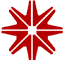 